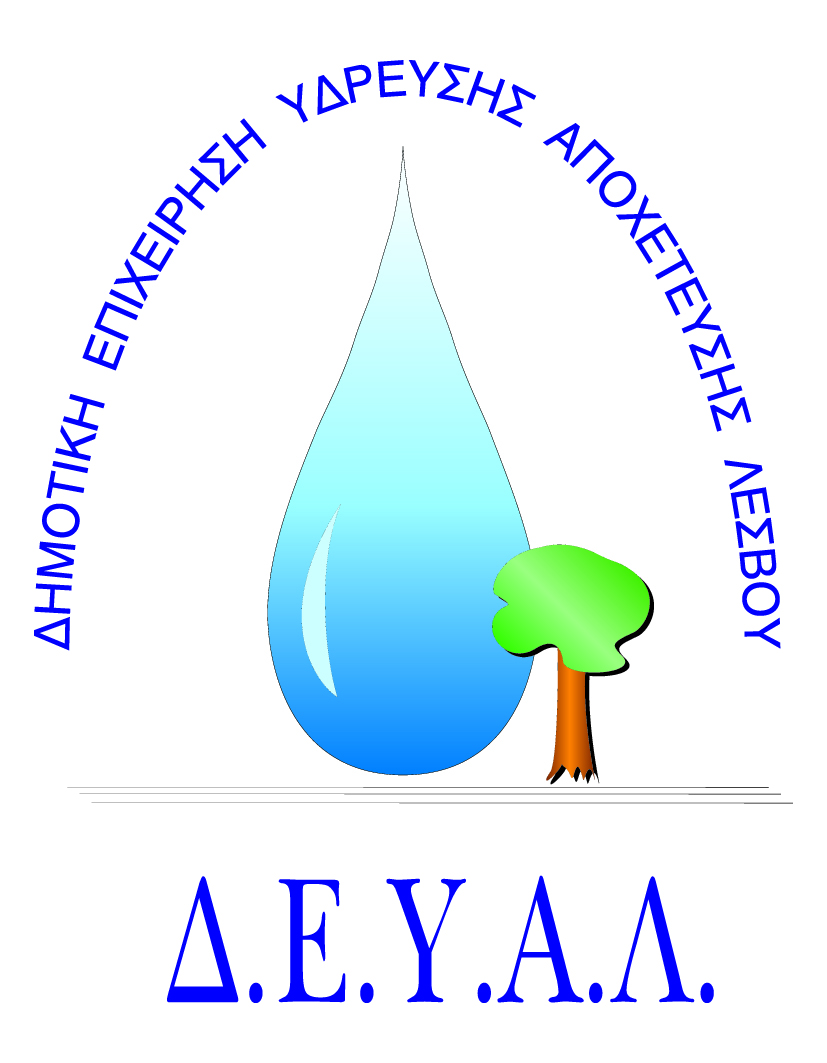 									ΜΥΤΙΛΗΝΗ 10-6-22									Α. Π.: 7078ΔΗΜΟΤΙΚΗ ΕΠΙΧΕΙΡΗΣΗ 						ΥΔΡΕΥΣΗΣ ΑΠΟΧΕΤΕΥΣΗΣ					ΛΕΣΒΟΥ                                                             ΤΕΧΝΙΚΗ ΥΠΗΡΕΣΙΑΤαχ.Δ/νση	: Ελ.Βενιζέλου 13-17Ταχ.Κωδ.	: 811 00 ΜυτιλήνηΠληροφορίες	: Παναγιώτης Ματαρέλλης  Τηλέφωνο 	: 22510 24444FAX 		: 22510 40121E-mail 		: ydrefsi@deyamyt.gr	              ΠΡΟΣ: ΜΜΕ ΔΕΛΤΙΟ ΤΥΠΟΥΗ ΔΕΥΑΛ ενημερώνει ότι αύριο Σάββατο 11/6/2022 από ώρα 8:00π.μ. έως 14:00μ.μ. θα υπάρξει διακοπή στην τροφοδότηση στην περιοχή Λαζαρέτο λόγω σύνδεσης των δικτύων ύδρευσης με τα νέα δίκτυα της οδού Αεροπόρου ΓιανναρέλληΗ ΔΕΥΑΛ θα καταβάλει κάθε προσπάθεια για την όσο δυνατόν μικρότερη όχληση και την ταχύτερη αποκατάσταση της ομαλής υδροδότησης.									Από  τη ΔΕΥΑΛ 